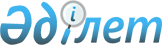 Об организации и обеспечении в январе-марте 2010 года приписки граждан мужского пола, которым в год приписки исполняется семнадцать лет к призывному участку государственного учреждения "Отдел по делам обороны Буландынского района Акмолинской области"
					
			Утративший силу
			
			
		
					Решение акима Буландынского района Акмолинской области от 15 января 2010 года № 01. Зарегистрировано Управлением юстиции Буландынского района Акмолинской области 9 февраля 2010 года № 1-7-107. Утратило силу - решением акима Буландынского района Акмолинской области от 20 декабря 2010 года № 17

      Сноска. Утратило силу - решением акима Буландынского района Акмолинской области от 20.12.2010 № 17      В соответствии со статьей 33 Закона Республики Казахстан от 23 января 2001 года «О местном государственном управлении и самоуправлении в Республике Казахстан», статьи 17 Закона Республики Казахстан от 8 июля 2005 года «О воинской обязанности и воинской службе», Правилами о порядке ведения воинского учета военнообязанных и призывников в Республике Казахстан, утвержденных постановлением Правительства Республики Казахстан от 5 мая 2006 года № 371, аким Буландынского района РЕШИЛ:



      1. Организовать и обеспечить в январе-марте 2010 года приписку граждан мужского пола, которым в год приписки исполняется семнадцать лет к призывному участку государственного учреждения «Отдел по делам обороны Буландынского района Акмолинской области».



      2. Признать утратившим силу решение акима Буландынского района «О проведении приписки граждан 1992 года рождения к призывному участку Буландынского района» от 27 января 2009 года № 1 (зарегистрировано в Реестре государственной регистрации нормативных правовых актов № 1-7-74, опубликовано 13 февраля 2009 года в газетах «Бұланды таңы», «Вести Бұланды жаршысы»).



      3. Контроль за выполнением настоящего решения возложить на заместителя акима района Смагулова О.К.



      4. Настоящее решение вступает в силу со дня государственной регистрации в Управлении юстиции Буландынского района и вводится в действие со дня официального опубликования.      Аким Буландынского

      района                                     Е.Нугманов      СОГЛАСОВАНО:      Начальник государственного

      учреждения «Отдел по делам

      обороны Буландынского района

      Акмолинской области»                       К.Камалиев
					© 2012. РГП на ПХВ «Институт законодательства и правовой информации Республики Казахстан» Министерства юстиции Республики Казахстан
				